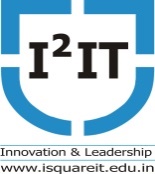 Hope Foundation's   International Institute of Information Technology, Pune - 411057Department of Computer Engineering										           10/02/2020Event: Guest LectureDate: 7th February, 2020Time: 8:30am to 10:30amTarget Audience: 50No of Participants: 40Venue: A223Topic: Natural Language ProcessingResource Person: Mr. Animesh Samuel,   NLP Bolt  Pune Coordinator: Prof. Prashant GadakhObjectives: Students able to learn    Different methods related to NLP   Features of NLP   How to develop Chat Bots   Real use casesOutcomes: Student will able CO1: To know the real industry applicationCO2: To know how to develop the chat botsCO3: To know various applications on NLPSummary of the eventNatural Language processing is demand of current era. From the guest lecture Students learn about the concept of NLP, NLP applications with the industry aspects. Students are got the industry exposure: for various services.Photo graphs 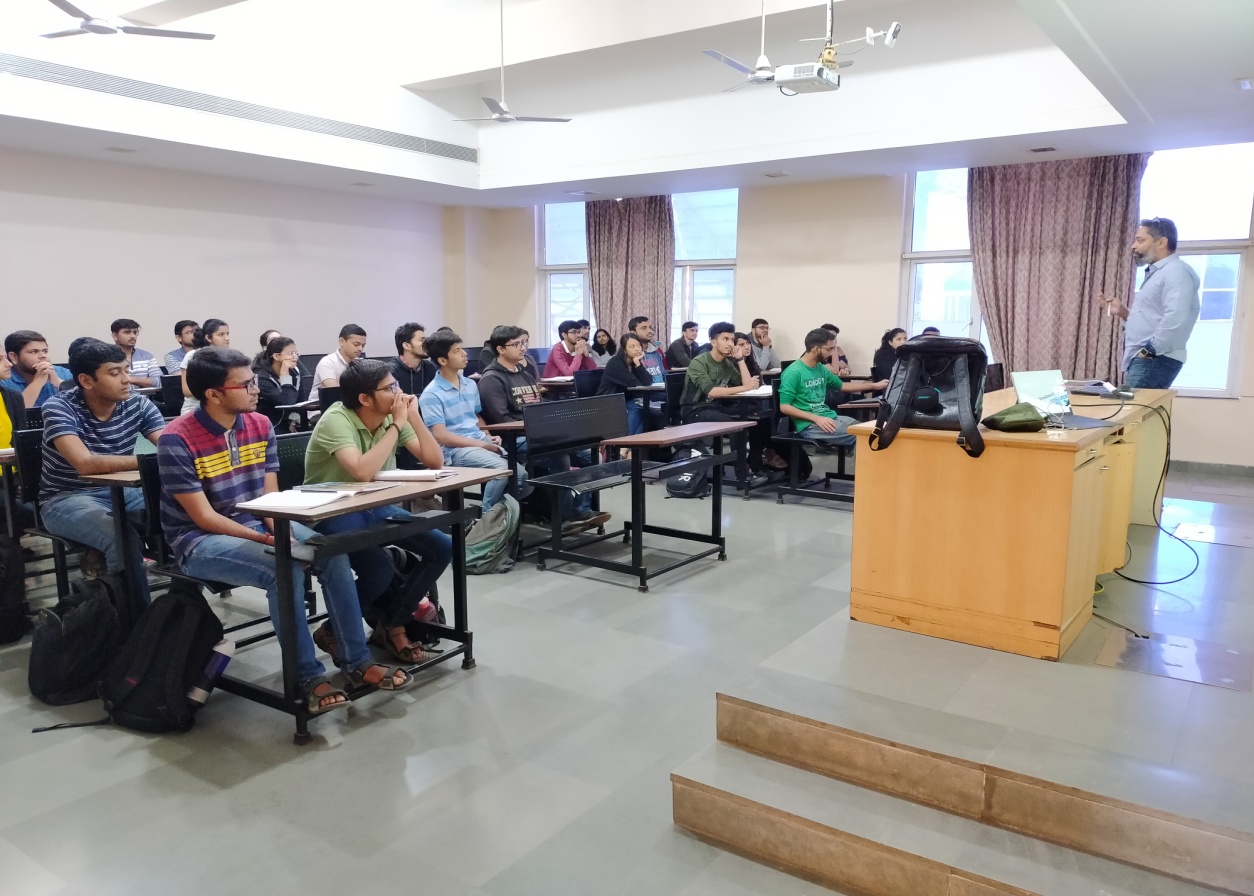 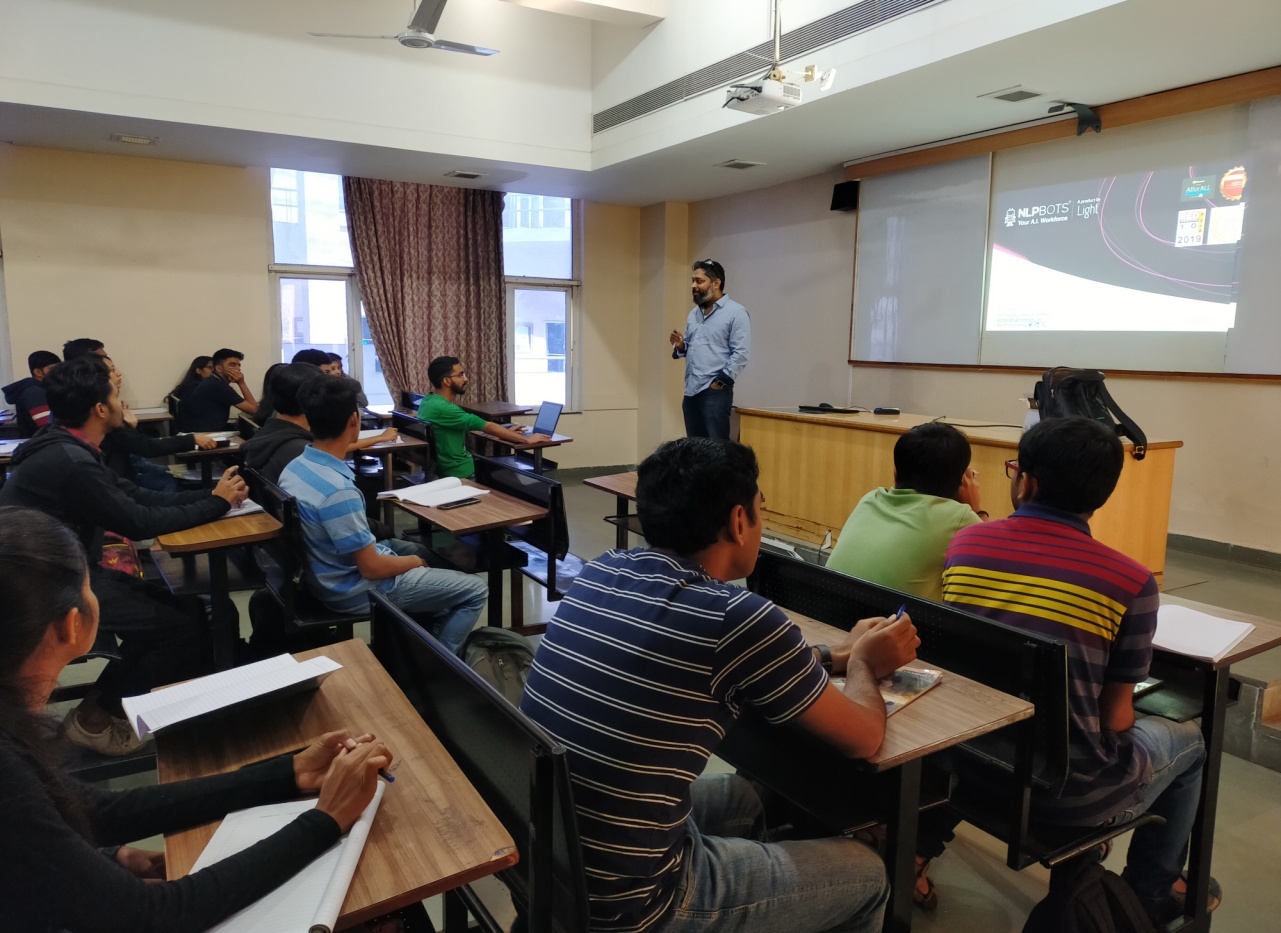 